Rassenanthropologie - M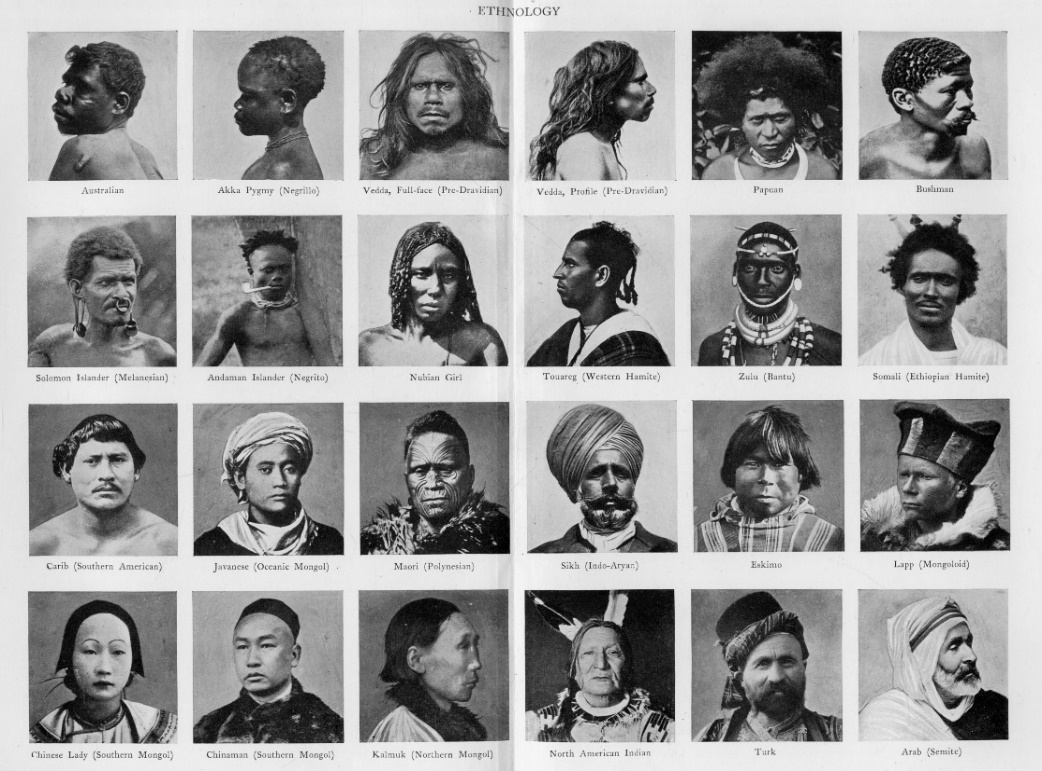 1. Suche dir zwei fotografierte Personen aus. Beschreibe, was du auf diesen zwei Bildern siehst._______________________________________________________________________________________________________________________________________________________________________________________________________________________________________________________________2. Gibt es solche Bilder von dir? Wenn ja, für welchen Zweck? __________________________________________________________________________________________________________________________________________________________________________3. Wenn du auf einem dieser Fotos abgebildet wärst, was würde unter deinem Bild stehen?____________________________________________________________________________________3.1 Suche das Bild mit der Unterschrift „Australian“. Was ist problematisch daran, eine Gruppe von vielen Menschen durch nur eine Person darzustellen?_______________________________________________________________________________________________________________________________________________________________________________________________________________________________________________________________4. Lies den Text zu Rassenanthropologie.4.1 Das Wort Wissenschaft steht im Text in Anführungszeichen. Warum? Begründe._______________________________________________________________________________________________________________________________________________________________________________________________________________________________________________________________4.2. Wer hat die Fotos gemacht? (Tipp: Warum sind auf den Bildern keine Europäer/Europäerinnen zu sehen?) Begründe. _________________________________________________________________________________________________________________________________________________________________________________________________________________________________________________________________________________________________________________________________________________________________________________________________________________________________________Rassenanthropologie - M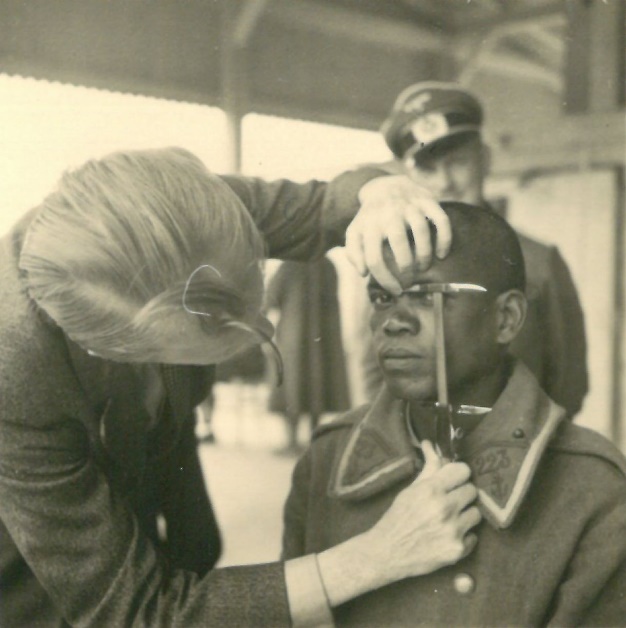 1. Beschreibe, was du auf dem Bild siehst. (Achte auch auf Details)_________________________________________________________________________________________________________________________________________________________________________________________________________________________________________________________________________________________________________________________________________________________________________________________________________________________________________2. Wie wirkt das Bild auf dich? Begründe._______________________________________________________________________________________________________________________________________________________________________________________________________________________________________________________________2.1 Denkst du, dass die abgebildeten Männer die Fotos freiwillig gemacht haben? Diskutiere welche Aspekte dafür bzw. dagegen sprechen.____________________________________________________________________________________________________________________________________________________________________________________________________________________________________________________________________________________________________________________________________________________2.2 Kennst du solche Bilder aus der heutigen Zeit? Wenn ja, woher?_______________________________________________________________________________________________________________________________________________________________________________________________________________________________________________________________3. Was glaubst du, wie sich die Personen auf den Bildern fühlen? Begründe._________________________________________________________________________________________________________________________________________________________________________________________________________________________________________________________________________________________________________________________________________________________________________________________________________________________________________4. Lies den Text zu Rassenanthropologie.4.1 Erkläre, nachdem du den Text gelesen hast, wer diese Fotos gemacht haben könnte und aus welchem Grund._______________________________________________________________________________________________________________________________________________________________________________________________________________________________________________________________